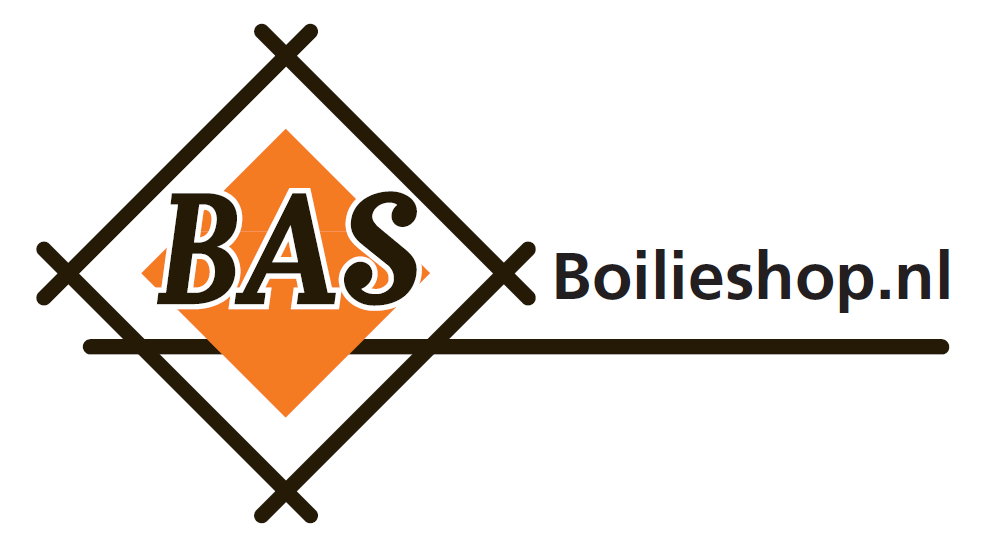 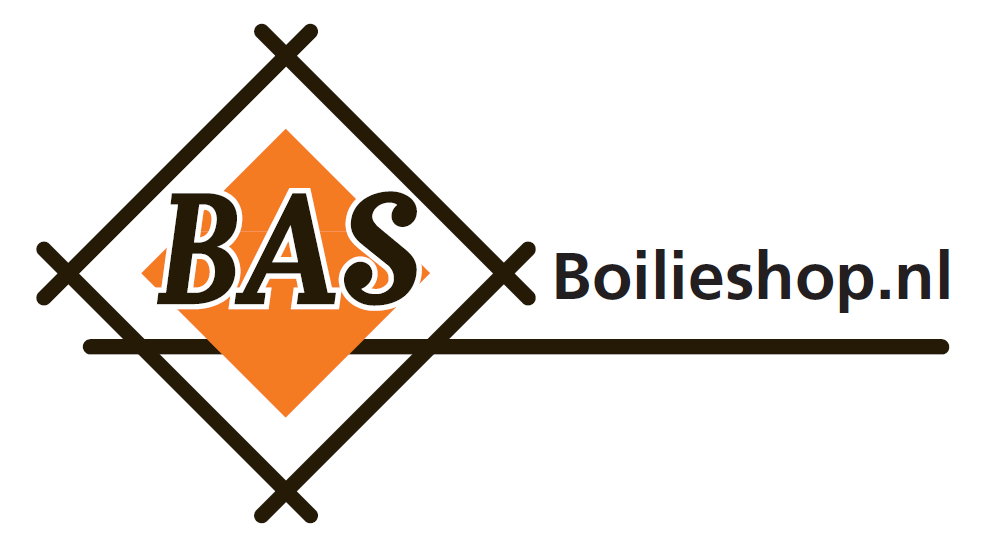 Product: Voordelige Sojabloem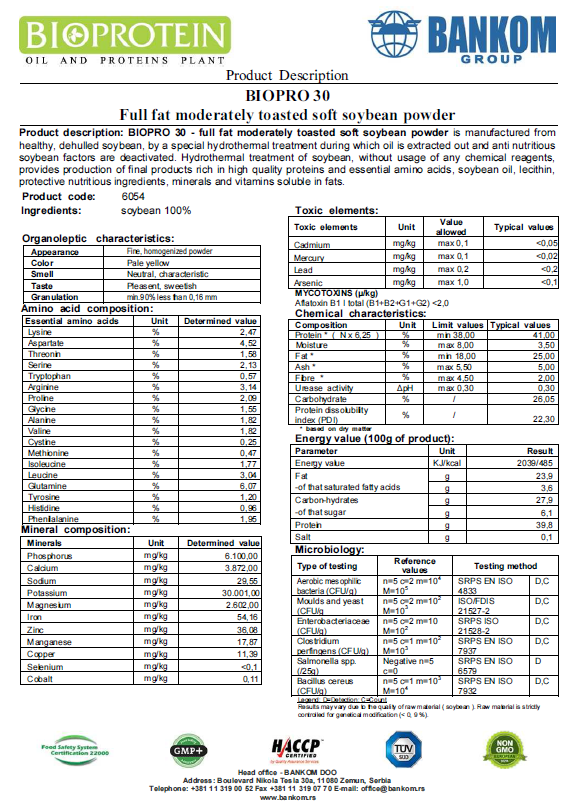 